Памятка по усилению контроля за времяпровождением ребенка Уважаемые родители (законные представители)!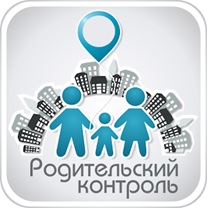            С целью недопущения ситуаций, представляющих опасность жизни и здоровью несовершеннолетних, предупреждения совершения противоправных действий, в том числе предусмотренных главой 18 Уголовного кодекса Российской Федерации, предотвращения несчастных случаев с несовершеннолетними, их травмированием и гибелью, которые происходят по причине недисциплинированности самих детей, но и в большей степени из-за отсутствия должного присмотра за ними со стороны взрослых, просим ВАС, УВАЖАЕМЫЕ РОДИТЕЛИ (ЗАКОННЫЕ ПРЕДСТАВИТЕЛИ), осуществлять постоянный контроль за содержанием и воспитанием несовершеннолетних, систематически проводить с ними в профилактических целях разъяснительные беседы по безопасному поведению, осуществлять контроль за их местонахождением и времяпровождением во внеурочное время. Помните, что согласно ст. 63 Семейного Кодекса родители несут персональную ответственность за жизнь и здоровье своих детей, поэтому родители (законные представители) должны:- располагать  информацией о местонахождении ребёнка в течение дня;- контролировать времяпровождение несовершеннолетних детей;- не оставлять детей без присмотра взрослых;- планировать  и организовывать досуг несовершеннолетних, проводить с детьми разъяснительные беседы;- обращать внимание на окружение ребёнка,  знать  адреса и телефоны друзей;- соблюдать требования пожарной безопасности;- соблюдать правила дорожного движения. Согласно Статья 15 закона Красноярского Края «О защите прав ребенка»: 3. Родители (лица, их заменяющие), лица, осуществляющие мероприятия с участием детей, юридические лица, граждане, осуществляющие предпринимательскую деятельность без образования юридического лица, обязаны принимать меры:б) по недопущению нахождения детей, не достигших возраста 16 лет, в ночное время (с 22 до 6 часов в период с 1 октября по 30 апреля и с 23 до 6 часов в период с 1 мая по 30 сентября) без сопровождения родителей (лиц, их заменяющих) или лиц, осуществляющих мероприятия с участием детей:в общественных местах, в том числе на улицах, стадионах, в парках, скверах;в местах общего пользования жилых домов (межквартирных лестничных площадках, лестницах, лифтах, коридорах, технических этажах, чердаках, подвалах, крышах);на территориях, прилегающих к жилым домам, в том числе на детских площадках, спортивных сооружениях;на территориях образовательных учреждений;на территориях аэропортов, вокзалов, пристаней;на пляжах;в зонах отдыха;в культовых зданиях и сооружениях;на автозаправочных станциях;в транспортных средствах общего пользования;на остановках общественного транспорта городского и пригородного сообщения;на объектах (на территориях, в помещениях) юридических лиц или граждан, осуществляющих предпринимательскую деятельность без образования юридического лица, которые предназначены для обеспечения доступа к сети "Интернет", организации компьютерных игр и лотерей, развлечений и досуга, а также для реализации услуг в сфере торговли и общественного питания (организациях или пунктах).Помните, что самый главный и решающий фактор в воспитании ребенка - это личное поведение и образ жизни его родителей (законных представителей).Будьте достойным примером для своих детей!